МУНИЦИПАЛЬНОЕ БЮДЖЕТНОЕ ОБРАЗОВАТЕЛЬНОЕ УЧРЕЖДЕНИЕДОПОЛНИТЕЛЬНОГО ОБРАЗОВАНИЯ  ДОМ ДЕТСКОГО ТВОРЧЕСТВА БОКОВСКОГО РАЙОНАПлан работы наставничествас молодым специалистомМелеховой З.Н.Ст. Боковская2022г.План работынаставника Шориной С.А.с молодым специалистом Мелеховой З.Н.на 2022-2023 учебный год.         Цель работы: развитие профессиональных умений и навыков молодого специалиста.         Задачи:           - оказание методической помощи молодому специалисту в повышении уровня организации воспитательно-образовательной деятельности;           - изучение нормативно-правовой документации;         - помощь в ведении документации педагога дополнительного образования (календарно-тематический  план, ДООП, план по  самообразованию, диагностика).         - применение новых форм и методов в работе с детьми на занятиях по программе «Волшебные краски»;         - помощь в доработке программы «Волшебные краски»;         - механизм использования дидактического и наглядного материала;         - углубленное изучение инновационных технологий;         - общие вопросы организации работы с родителями.Использованная литератураБелых  С.Л.  Управление  исследовательской  активностью  ученика: Методическое  пособие  для  педагогов  средних  школ,  гимназий,  лицеев.  2-е, испр. доп. изд. / Под ред. А.С, Обухова. – Ижевск, 2007. – 64с. Громыко Ю. В. Понятие и проект в теории развивающего образования В. В. Давыдова  //  Изв.  Рос.  акад.  образования.-  2000.-  N  2.-  C.  36-43.-  (Филос.-психол. основы теории В. В. Давыдова). Постоева  Е.С.,  Шевердин  И.В.  Презентация  «Технология  проектной деятельности». Курск: издательство «Учитель», 2006.Белых  С.Л.  Управление  исследовательской  активностью  ученика: Методическое  пособие  для  педагогов  средних  школ,  гимназий,  лицеев.  2-е, испр. доп. изд. / Под ред. А.С, Обухова. – Ижевск, 2007. – 64с. Громыко Ю. В. Понятие и проект в теории развивающего образования В. В. Давыдова  //  Изв.  Рос.  акад.  образования.-  2000.-  N  2.-  C.  36-43.-  (Филос.-психол. основы теории В. В. Давыдова). Постоева  Е.С.,  Шевердин  И.В.  Презентация  «Технология  проектной деятельности». Курск: издательство «Учитель», 2006.Гузеев В.В. "Метод проектов" как частный случай интегральной технологии обучения.//Директор школы, № 6, 1995. — с. 39 – 47.
Гузеев В.В. Образовательная технология: от приёма до философии. — М., 1996.Новикова Т. Проектные технологии на уроках и во внеурочной деятельности. //Народное образование, № 7, 2000. — с. 151-157.
Новые педагогические и информационные технологии в системе образования. Учеб. пособие для студ. пед. вузов и системы повыш. квалиф. пед. кадров/ Полат Е.С. и др. Под ред Е.С. Полат. - М.,: Издательский центр "Академия", 1999. Газета «Начальная школа» № 10 2006 год,
Вихорева О.А. Программно-методическое обеспечение исследовательской деятельности учащихся в дополнительном образовании детей / О.А.Вихорева// Дополнительное образование. 2004. - №5. Голованов В.П. Дополнительное образование детей: сущность, функции, тенденции развития / В.П.Голованов // Дополнительное образование. -2004. №5.  Голованова И.Ф. Дополнительное образование как условие формирования социальной активности учащихся: дис. .канд. пед. наук: 13.00.01 / И.Ф.Голованова. С-Пб., 2005. Белых  С.Л.  Управление  исследовательской  активностью  ученика: Методическое  пособие  для  педагогов  средних  школ,  гимназий,  лицеев.  2-е, испр. доп. изд. / Под ред. А.С, Обухова. – Ижевск, 2007. – 64с. Громыко Ю. В. Понятие и проект в теории развивающего образования В. В. Давыдова  //  Изв.  Рос.  акад.  образования.-  2000.-  N  2.-  C.  36-43.-  (Филос.-психол. основы теории В. В. Давыдова). Постоева  Е.С.,  Шевердин  И.В.  Презентация  «Технология  проектной деятельности». Курск: издательство «Учитель», 2006. А также сайты:  festival@1september.ru  http://www.school.edu.ru/catalog.asp Мастер-класс с педагогами дополнительного образования. Методика правополушарного  рисования.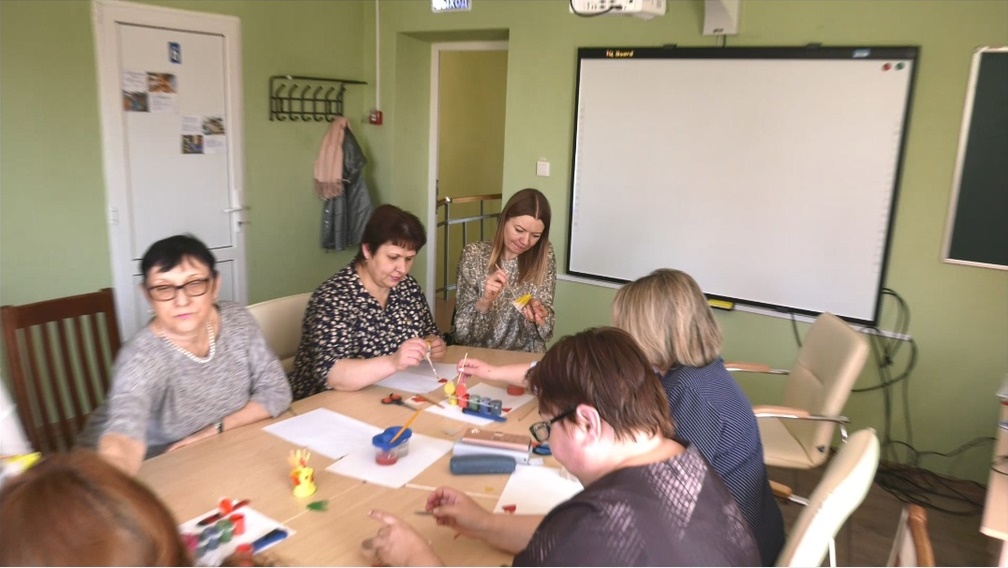 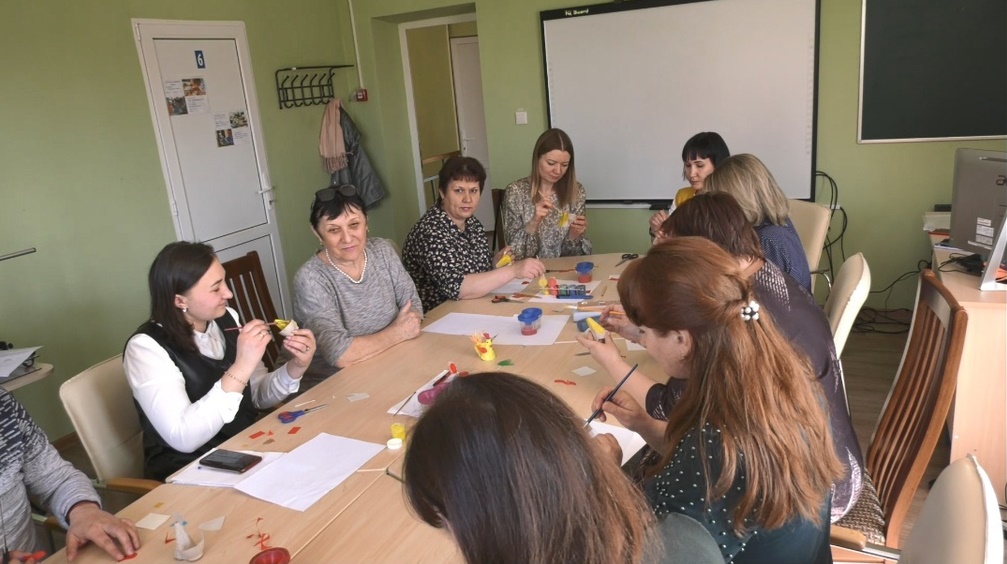 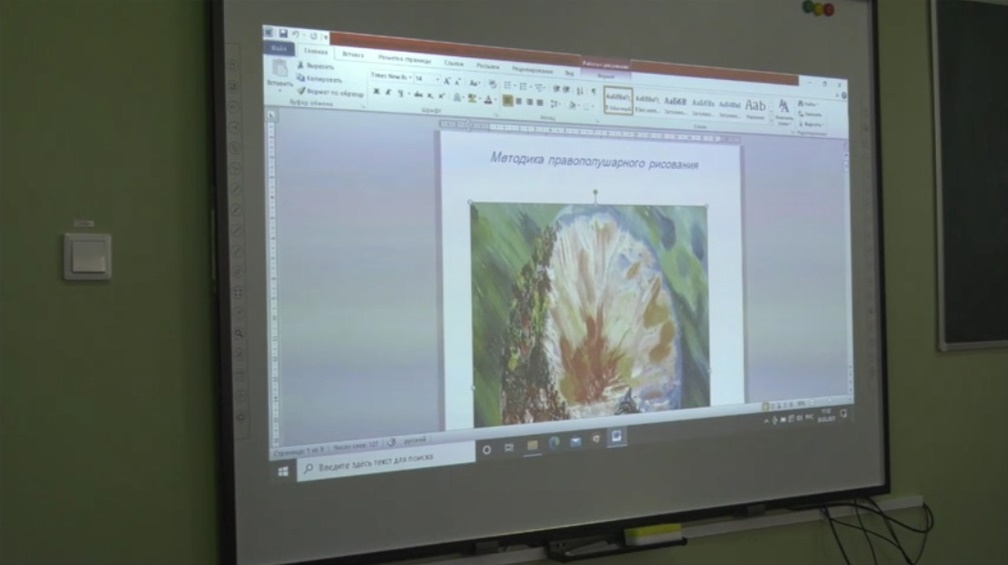 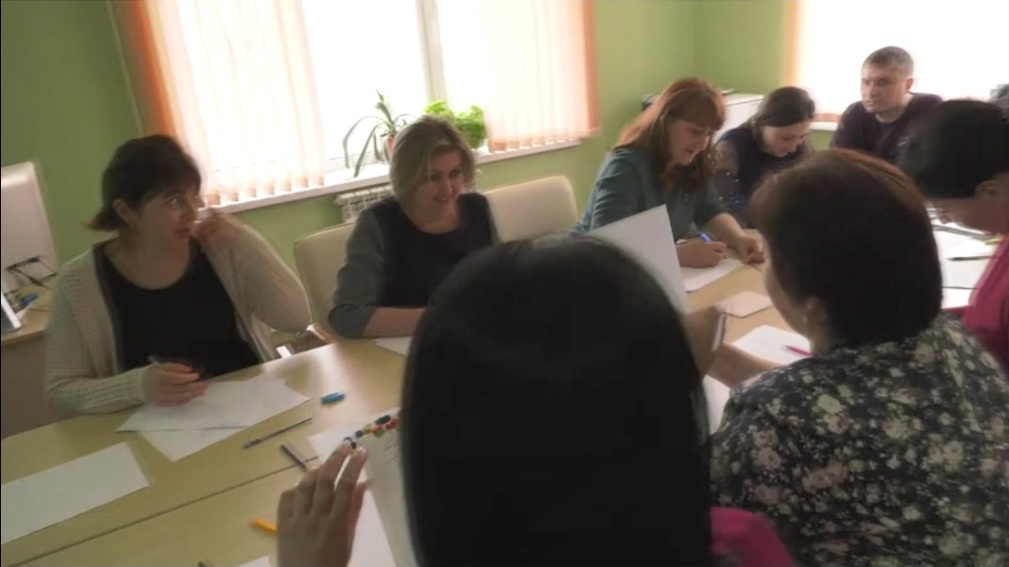 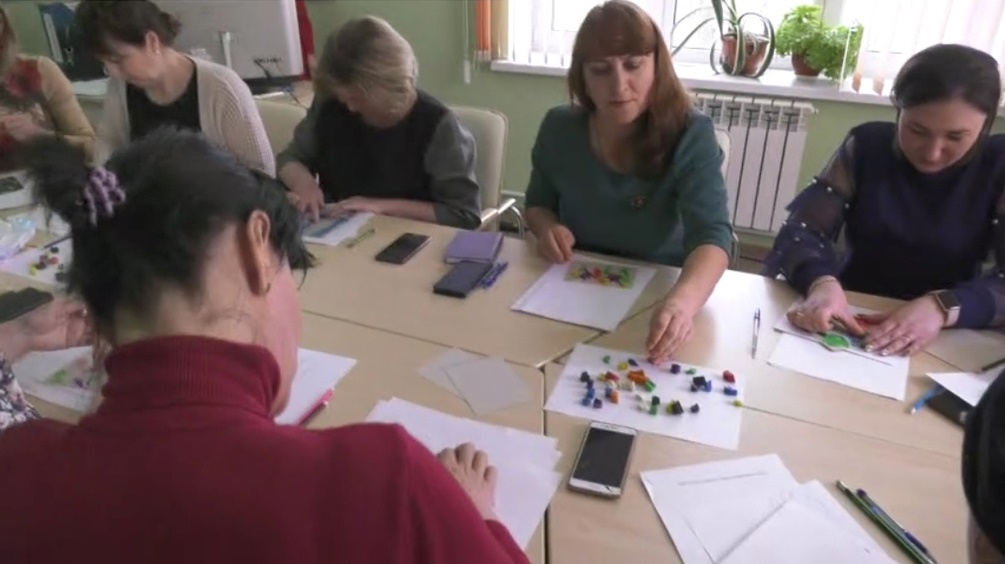 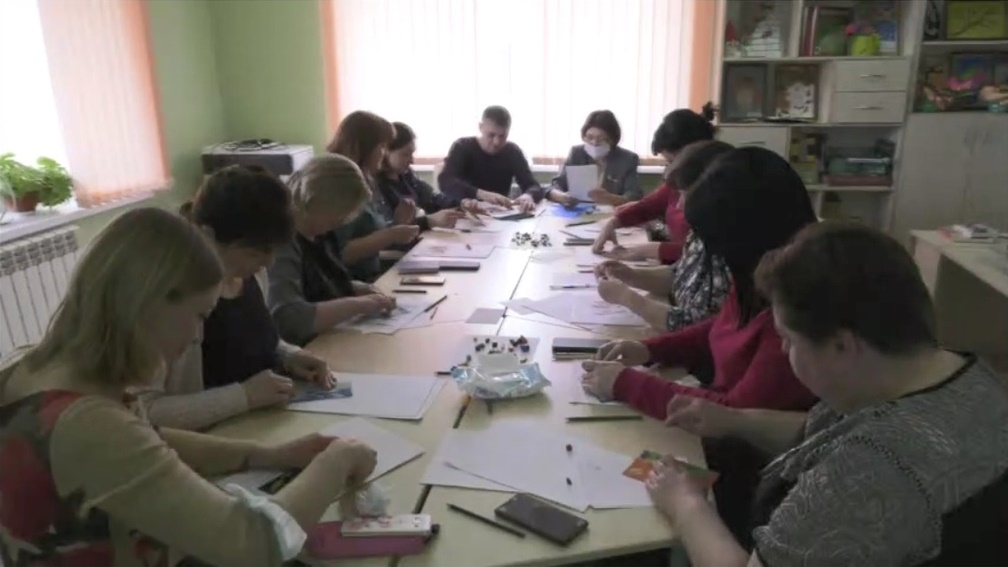 №содержание работыформа проведениясроки1.Изучение молодым специалистом совместно с наставником- Стратегии развития воспитания в Российской Федерации на период до2025 года, - Порядка применения организациями, осуществляющимиобразовательную деятельность, электронного обучения,дистанционных образовательных технологий при реализацииобразовательных программсанитарно-эпидемиологических правил и нормативов, локальных актов.консультации и ответы на интересующие вопросы.сентябрь2.Выявление трудностей в работе молодого специалиста.анкетирование молодого специалистасентябрь3.Оказание помощи в организации качественной работы с документацией: работа над программой «Волшебные краски» в соответствии с Порядком организации и осуществления образовательной деятельности по дополнительным образовательным программам от 9 ноября 2018 г. №196, составление календарно-тематического плана, плана по самообразованию.консультация, оказание помощи.октябрь4.Обсуждение работы по самообразованиюанализ выполнения плананоябрь5.Изучение методики эффективного использования дидактического материала в работе.посещение молодым специалистом занятий наставниканоябрь6.Занятие наставника по программе Посещение и анализ занятия наставника молодым специалистомноябрь7Изучение методики проведения мероприятий для детей и родителей. оказание помощи при проведении мероприятий. март8Обсуждение проблем мониторинга, изучение методик проведения итоговой диагностики обучающихся по программе консультация, помощь при проведении самостоятельной работы.май9Подведение итогов работы молодого специалиста. Самоанализ.Анкетирование, помощь при написании самоанализа по итогам работы.май